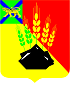 АДМИНИСТРАЦИЯ МИХАЙЛОВСКОГО МУНИЦИПАЛЬНОГО РАЙОНАПОСТАНОВЛЕНИЕ 
_________________                                с. Михайловка                              № _______________О внесении изменений и дополнений в постановление администрации Михайловского муниципального районаот 28.07.2020 № 661-па «Об утверждении муниципальной программы «Укрепление общественного здоровья в Михайловскоммуниципальном районе на 2020-2024 годы»В соответствии с Федеральным законом от 06.10.2003 № 131-ФЗ «Об общих принципах организации местного самоуправления в Российской Федерации», Указом Президента Российской Федерации от 07.05.2018 № 204 «О национальных целях и стратегических задачах развития Российской Федерации на период до 2024 года», решением Думы Михайловского муниципального района от 24.12.2020 № 41 «Об утверждении районного бюджета Михайловского муниципального района на 2021 год и плановый период 2022 и 2023 годы», в целях реализации федерального проекта «Формирование системы мотивации граждан к здоровому образу жизни, включая здоровое питание и отказ от вредных привычек» в рамках национального проекта «Демография», руководствуясь Уставом Михайловского муниципального района, администрация Михайловского муниципального районаПОСТАНОВЛЯЕТ:1. Внести изменения и дополнения в постановление администрации Михайловского муниципального района от 28.07.2020 № 661-па «Об утверждении муниципальной программы «Укрепление общественного здоровья в Михайловском муниципальном районе на 2020-2024 годы» (далее-Программа) следующего содержания:1.1. Раздел «Объемы и источники финансирования с разбивкой по годам и видам источников» паспорта Программы изложить в новой редакции:1.2. Перечень программных мероприятий муниципальной программы «Укрепление общественного здоровья в Михайловском муниципальном районе на 2020-2024 годы» изложить в новой редакции (прилагается).2. Муниципальному казенному учреждению «Управление по организационно-техническому обеспечению деятельности администрации Михайловского муниципального района» (Гришаков А.А.) разместить настоящее постановление на официальном сайте администрации Михайловского муниципального района.3. Настоящее постановление вступает в силу с момента его размещения на сайте.4. Контроль над исполнением настоящего постановления возложить на и.о. заместителя главы администрации Михайловского муниципального района Чепала А.Ф.Глава Михайловского муниципального района - Глава администрации района                                                      В.В. АрхиповПриложение № 1к муниципальной программе«Укрепление общественного здоровьяв Михайловском муниципальном районе на 2020-2024 годы»Перечень программных мероприятий муниципальной программы«Укрепление общественного здоровья в Михайловском муниципальном районе на 2020-2024 годы»Объем и источники финансирования ПрограммыОбщий объем финансирования Программы в 2020–2024 годах составит за счет местного бюджета 1060,0 тыс. рублей в том числе по годам:2020 год - 0,00 тыс. рублей;2021 год - 655,0 тыс. рублей;2022 год - 135,0 тыс. рублей;2023 год - 135,0 тыс. рублей;2024 год - 135,0 тыс. рублей.№ п/п Наименование мероприятия Объем финансирования всего (тыс. руб.)Объем финансирования всего (тыс. руб.)Объем финансирования всего (тыс. руб.)Объем финансирования всего (тыс. руб.)Объем финансирования всего (тыс. руб.)Срокипроведенияответственный исполнитель№ п/п Наименование мероприятия 20202021202220232024Срокипроведенияответственный исполнитель№ п/п Наименование мероприятия 0,00655,0135,0135,0135,0Срокипроведенияответственный исполнительМониторинг федеральных и региональных нормативно правовых актов и методических документов по вопросам здорового образа жизни0,000,000,000,000,002020-2024Отдел по культуре, внутренней и молодежной политикеОрганизация деятельности межведомственной рабочей группы по охране здоровья населения0,000,000,000,000,002020-2024Отдел по культуре, внутренней и молодежной политикеОрганизация информационно-коммуникационных кампаний, направленных на  мотивацию граждан к здоровому образу жизни, включая здоровое питание, двигательную активность и отказ от вредных привычек, для различных целевых групп населения.0,000,000,000,000,002020-2024Отдел по культуре, внутренней и молодежной политикеТиражирование и распространение печатной продукции (плакаты, памятки, листовки, буклеты, флайеры) для населения по вопросам формирования здорового образа жизни, в том числе здорового питания и физической активности.0,005,05,05,05,02020-2024Отдел по культуре, внутренней и молодежной политике, отдел физкультурно-массовой и спортивной работыТрансляция на LED-экране социальной рекламы по вопросам формирования здорового образа жизни0,000,000,000,000,002020-2024ММБУК ММР «МКИО»Проведение в муниципальном районе  тематических смотров-конкурсов по вопросам формирования здорового образа жизни0,000,000,000,000,002020-2024Управление по вопросам образованияОрганизация и проведение утренней зарядки по выходным дням0,0010,010,010,010,02020-2024ММБУК ММР «МКИО»Организация и проведение мероприятий, направленных на продвижение здорового образа жизни учреждениями культуры0,005,05,05,05,02020-2024ММБУК ММР «МКИО»Организация и проведение спортивных мероприятий разной направленности0,005,05,05,05,02020-2024Отдел физкультурно-массовой и спортивной работыОсвещение в СМИ значимых профилактических мероприятий0,000,000,000,000,002020-2024редакция районной общественно-политической газеты «Вперёд»Проведение мероприятий (лекции, семинары, «круглые столы»), направленных на информирование населении о факторах риска развития заболеваний, связанных с злоупотреблением алкоголя, наркотических средств и психотропных веществ0,000,000,000,000,002020-2024Отдел по культуре, внутренней и молодежной политике, отдел физкультурно-массовой и спортивной работы, управление по вопросам образования, ММБУК ММР «МКИО»Проведение профилактических медицинских осмотров обучающихся в общеобразовательных организациях в целях раннего выявления незаконного потребления наркотических средств и психотропных веществ0,0010,010,010,010,02020-2024МКУ «МСО ОУ»Приобретение холодильного оборудования для хранения вакцины от COVID-190,0098,9670,000,000,002020-2024Отдел по культуре, внутренней и молодежной политикеПроведение диспансеризации муниципальных служащих в рамках Приказа Минздравсоцразвития Российской Федерации от 14.12.2009 № 984н «Об утверждении Порядка прохождения диспансеризации государственными гражданскими служащими Российской Федерации и муниципальными служащими, перечня заболеваний, препятствующих поступлению на государственную гражданскую службу Российской Федерации и муниципальную службу или её прохождению, а также формы заключения медицинского учреждения»0,00521,033100,0100,0100,02020-2024Руководитель аппарата